		       Beverley Joint Sixth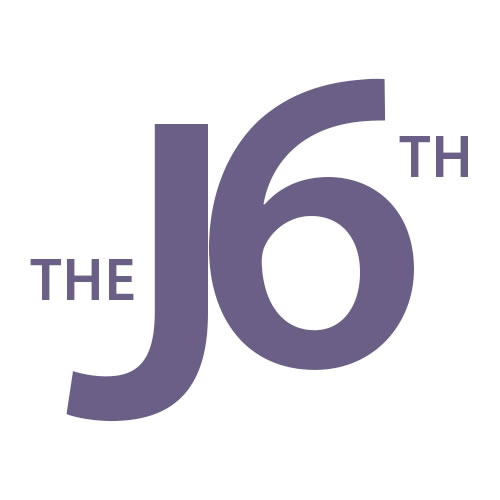 16-19 Bursary Fund 2023-24Discretionary - Minor Award Application FormPlease ensure you have read the 16-19 Bursary policy statement in conjunction with this form.This form must be returned with all requested documents to the 6th form office, your application will not be processed until all supporting evidence is received.  Applications can be made throughout the year.Section 1 – Student DetailsAddress/Bank Details Course Details Section 2 – To be completed by all StudentsSection 3 –Financial assessment (To be completed by student’s parent or carer)To be eligible for the discretionary bursary you must declare that the learner is living in a household with an annual income less than £40,000 (including benefits) before tax and national insurance is deducted.  Please ensure you have selected which Tier of support you are applying for in section 2.If you are not employed please tick the relevant boxes to indicate the benefit(s) you receive.Section 4 – 6th form related costsWhat are you requesting financial assistance towards?  Please tick all relevant costs, you will need receipts for proof so please keep these as evidence.Please note payments will not be made until all supporting documents are received and support for meals or ongoing costs will not be back dated for more than 4 weeks this is at the schools discretion.Section 5: Additional information6. Learner DeclarationI declare that the information on this form is true and accurate to the best of my knowledge.I have made this claim for bursary payment, fully aware that any false statements can lead to withdrawal/refusal of any financial support and may lead me open to prosecution.I understand that if I refuse to provide information, which may be relevant to my claim, the application will not be accepted.I understand that monies I receive, will be paid term time only, under the Bursary Scheme will be paid on condition of standards of attendance and behavior.   I will attend regularly and complete the course for which my bursary is supporting me.When changes to my household financial circumstances occur (which may result in changes to my claim), I confirm I will notify my provider immediately.I will notify my provider immediately with any changes to my Bank/Building Society details.I understand that monies I receive under the Bursary Scheme have been awarded to provide me with financial support to allow me to continue in learning, and if I leave learning, financial support will stop.I understand that I do not have an automatic entitlement to bursary payments, and all payments are based on the information I have provided.I am clear that the bursary payments I receive are to provide me with means to remain in learning and are to be used for items such as: books, equipment, travel costs, meals, additional costs i.e. trips, miscellaneous course costs.I understand that this information will be managed in a confidential manner and used only for the purposes of this assessment.I am aware that the funding covers only this academic year and that I must re-apply next year; I understand there is no guarantee that I will receive funding for future years even if I am eligible for the current year.I understand I have the right to appeal if I disagree with the outcome of my bursary application.  This appeal should be made to my provider, but if I feel I have not been treated fairly, I can follow the School’s Complaints Procedure Applicant Signature:            				Date:      Print Name: …………………………………………………………………………………………………………….Surname First name(s)Date of Birth (dd/mm/yyyy)Age on 31st August 2023You must be aged 16, 17, or 18 on 31st August 2023 to apply.Home AddressPostcodeTelephone numberHomeMobileE-mail addressBank DetailsBank NameAccount NameBank DetailsSort Code Account NumberFull time / Part time / guided learning hours per weekDiscretionary bursaryDiscretionary bursaryDiscretionary bursaryEligible groups for this bursary:TickSupporting evidence requiredBand 1: Living in a household with an annual income below £25,000 (including benefits) before tax and national insurance is deducted.We can award up to £750 a year.A parent or carer in your household must complete the financial assessment at section 3.1, and attach any evidence listed within the assessment.  Once the form has been completed and all evidence has been attached take it to the 6th form office for processing.Band 2: Living in a household with an annual income between £25,001 and £30,000 (including benefits) before tax and national insurance is deductedWe can award up to £600 a year.A parent or carer in your household must complete the financial assessment at section 3.1, and attach any evidence listed within the assessment.  Once the form has been completed and all evidence has been attached take it to the 6th form office for processing.Band 3: Living in a household with an annual income between £ 30,001 and £39,999 (including benefits) before tax and national insurance is deducted.We can award up to £400A parent or carer in your household must complete the financial assessment at section 3.1, and attach any evidence listed within the assessment.  Once the form has been completed and all evidence has been attached take it to the 6th form office for processing.Parent or carer 1 Parent or carer 2SurnameFirst name(s)Relationship to LearnerTelephone E mail addressParent/Carer 1Parent/Carer 2Evidence to be attachedYes         NoYes         NoEvidence to be attachedAre you employed?If yes please provide the last three months’ worth of payslips or your P60 for tax year 2022/23.Are you self-employed?If yes – SA302 form or certified accounts.P60Universal CreditFull most recent 3 month Assessment Statements – ALL pagesWorking/Child Tax CreditFull 2022/23 Tax Credit Award Notice – ALL pagesIncome SupportMost recent benefit letter(s) dated within the last 3 months for each benefit OR an older letter AND latest 3 months bank statements showing paymentsEmployment and Support AllowanceMost recent benefit letter(s) dated within the last 3 months for each benefit OR an older letter AND latest 3 months bank statements showing paymentsJob Seekers AllowanceMost recent benefit letter(s) dated within the last 3 months for each benefit OR an older letter AND latest 3 months bank statements showing paymentsCarers AllowanceMost recent benefit letter(s) dated within the last 3 months for each benefit OR an older letter AND latest 3 months bank statements showing paymentsPensions/Pension CreditMost recent benefit letter(s) dated within the last 3 months for each benefit OR an older letter AND latest 3 months bank statements showing paymentsHousing / Council Tax BenefitCurrent confirmation letterLocal authority can provide evidence showing benefit amountsOthere.g MaintenanceDocumentary evidencee.g CSA letter or latest 3 months bank statementsStationerye.g. books, folders, pens etc.School mealsIf approved credit will be added to cashless accountTravel CostsCourse related resourcesBooks, calculators, equipment, sports kit etc.Educational Trips or visitsOther – This can include a regular monthly payment if you can evidence how this will support your learning.Please give details in section 5Please provide information to support your application, e.g. details of what your financial barriers are and how you will use the bursary to overcome these.Use a separate piece of paper if necessary